Številka: 410-177/2019-10Datum:   9. 3. 2020OBČINA IZOLA – COMUNE DI ISOLA OBČINSKI SVET Zadeva: Predlog za obravnavo na seji Občinskega sveta Občine Izola Pripravila: Milka Bauer, višji svetovalec za področje kulture, športa in dejavnosti mladihPoročevalec: Iztok Škerlič, direktor JZP IzolaNaslov: Program dela, ki vključuje finančni načrt javnega zavoda za spodbujanje  podjetništva in razvojne projekte Občine Izola za leto 2020Priloge: 1. Obrazložitev Letnega programa dela, ki vključuje finančni načrt JZP Izola za leto 2020    (priloga I) 2. Predlog sklepa (priloga II) 3. Letni program dela, ki vključuje finančni načrt JZP Izola za leto 2020 (priloga III) priloga ILetni program dela, ki vključuje finančni načrt javnega zavoda za spodbujanje podjetništva in razvojne projekte Občine Izola za leto 2020Občina Izola je ustanoviteljica Javnega zavoda za spodbujanje podjetništva in razvojne projekte Občine Izola. Ustanovitveni akt je Odlok o ustanovitvi Javnega zavoda za spodbujanje podjetništva in razvojne projekte Občine Izola (Uradne objave Občine Izola, št. 21/18 – uradno prečiščeno besedilo).Javni zavod za spodbujanje podjetništva in razvojne projekte Občine Izola je v skladu z             19. členom ustanovitvenega akta predložil Občinskemu svetu Občine Izola v obravnavo in sprejem Program dela, ki vključuje finančni načrt zavoda za leto 2020, ki ga dostavljamo v prilogi.Program dela, ki vključuje finančni načrt javnega zavoda za spodbujanje podjetništva in razvojne projekte Občine Izola za leto 2020 je svet javnega zavoda obravnaval in sprejel na 12. redni seji dne 11.12.2019.Članom Občinskega sveta predlagam, da Letni program dela, ki vključuje finančni načrt javnega zavoda za spodbujanje podjetništva in razvojne projekte Občine Izola za leto 2020 obravnavajo in podajo nanj soglasje.Priloga II – predlog Številka: Datum:   Na podlagi  29. člena Zakona o lokalni samoupravi (Uradni list RS, št. 94/07 – uradno prečiščeno besedilo, 76/08, 79/09, 51/10, 40/12 – ZUJF, 14/15 – ZUUJFO, 11/18 – ZSPDSLS-1 in 30/18), 19. člena Odloka o ustanovitvi Javnega zavoda za spodbujanje podjetništva in razvojne projekte Občine Izola (Uradne objave Občine Izola, št. 21/18 – uradno prečiščeno besedilo) in 30. člena Statuta Občine Izola (Uradne objave Občine Izola, št. 5/18 - uradno prečiščeno besedilo) je Občinski svet Občine Izola na svoji ______ redni seji, dne _______ sprejel naslednjiS  K  L  E  P1.Občinski svet Občine Izola daje soglasje k Letnemu programu dela, ki vključuje finančni načrt javnega zavoda za spodbujanje podjetništva in razvojne projekte Občine Izola za leto 2020.2.Sklep velja takoj.Sklep prejmejo:JZP Izola, Sončno nabrežje 8, 6310 Izola;Urad za družbene dejavnosti.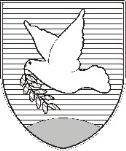 OBČINA IZOLA – COMUNE DI ISOLAžupan – IL SINDACO Sončno nabrežje 8 – Riva del Sole 86310 Izola – IsolaTel: 05 66 00 100E-mail: posta.oizola@izola.siWeb: http://www.izola.si/Pripravila:Milka BauerVišji svetovalec za področjekulture, športa in dejavnosti mladihKristina ZelićPodsekretar – Vodja UDDDanilo MarkočičŽupanOBČINA IZOLA – COMUNE DI ISOLAOBČINSKI SVET – CONSIGLIO COMUNALESončno nabrežje 8 – Riva del Sole 86310 Izola – IsolaTel: 05 66 00 100E-mail: posta.oizola@izola.siWeb: http://www.izola.si/Danilo MARKOČIČŽ u p a n